                                             1º ANO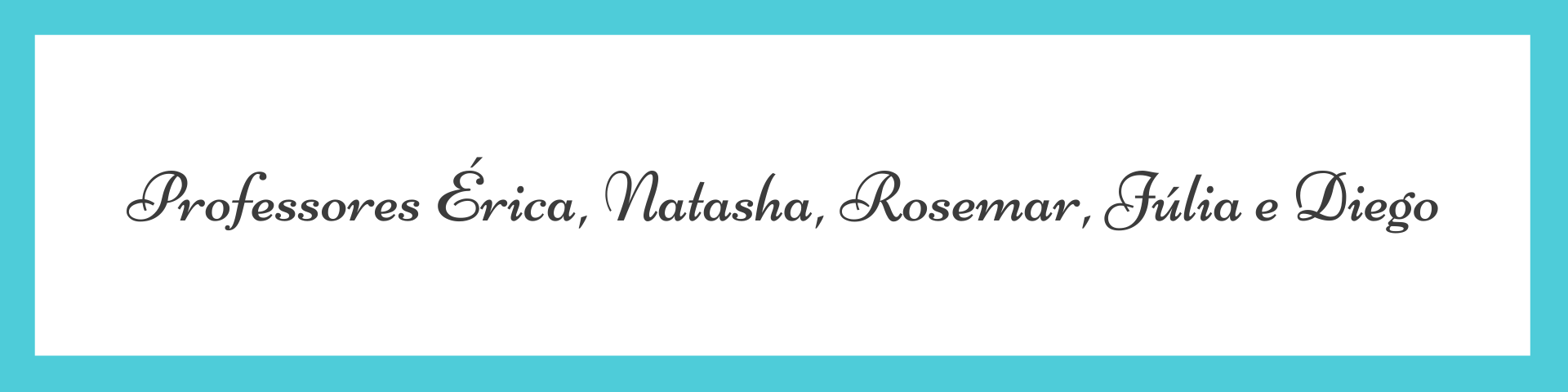 ATIVIDADES DE 27 DE SETEMBRO A 01 DE OUTUBRO DE 2021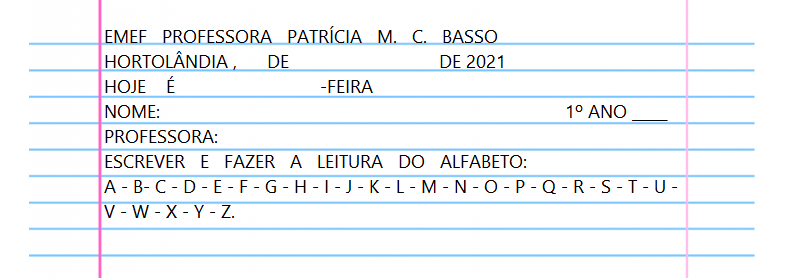                                              PARA AS ATIVIDADES DO LIVRO, VAMOS INTERAGIR.SEGUNDA-FEIRA 27/09/2021ATIVIDADE INTERDISCIPLINAR PORTUGUÊS E MATEMÁTICALEIA A HISTORINHA E CIRCULE TODAS AS PALAVRAS INICIADAS COM A LETRA C.  CENTOPEIA COM OS SEUS SAPATOS GOSTA DE PASSEAR PELOS CAMPOS.COLHENDO E CHEIRANDO FLORES, É SEMPRE UM ENCANTO!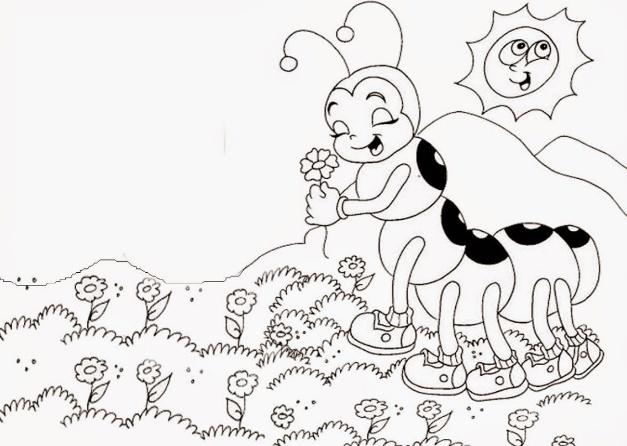 SEPARE AS SÍLABAS DAS PALAVRAS:CENTOPEIA   ----------- ---------- --------- ----------CAMPOS ---------   -----------COLHENDO   ----------  ----------- ----------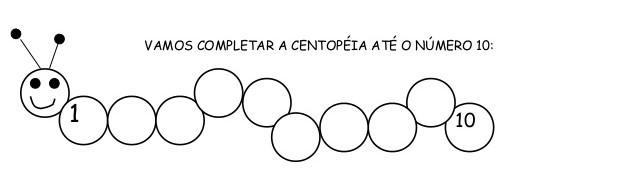 OBSERVE AS PALAVRAS E COMPLETE COM CA, CO OU CU.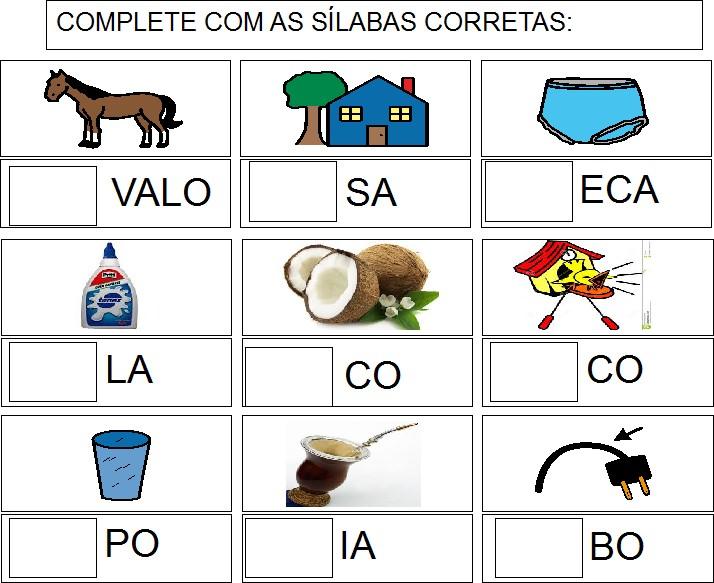 QUARTA-FEIRA 29/09/2021ATIVIDADE DE PORTUGUÊS PARA CONTINUARMOS O NOSSO APRENDIZADO, VAMOS LER O TEXTO E CIRCULAR AS PALAVRAS COMEÇADAS COM A LETRA C. DEPOIS PINTE AS GRAVURAS CUJAS PALAVRAS COMEÇAM COM A LETRA C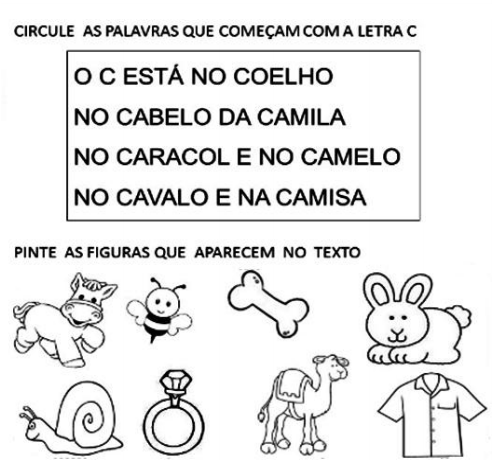 E VOCÊS JÁ VIRAM UMA CENTOPEIA? POR QUE SERÁ QUE ELA TEM ESSE NOME?  VAMOS DESCOBRIR ALGUMAS CURIOSIDADES SOBRE ESSES BICHINHOS.☺   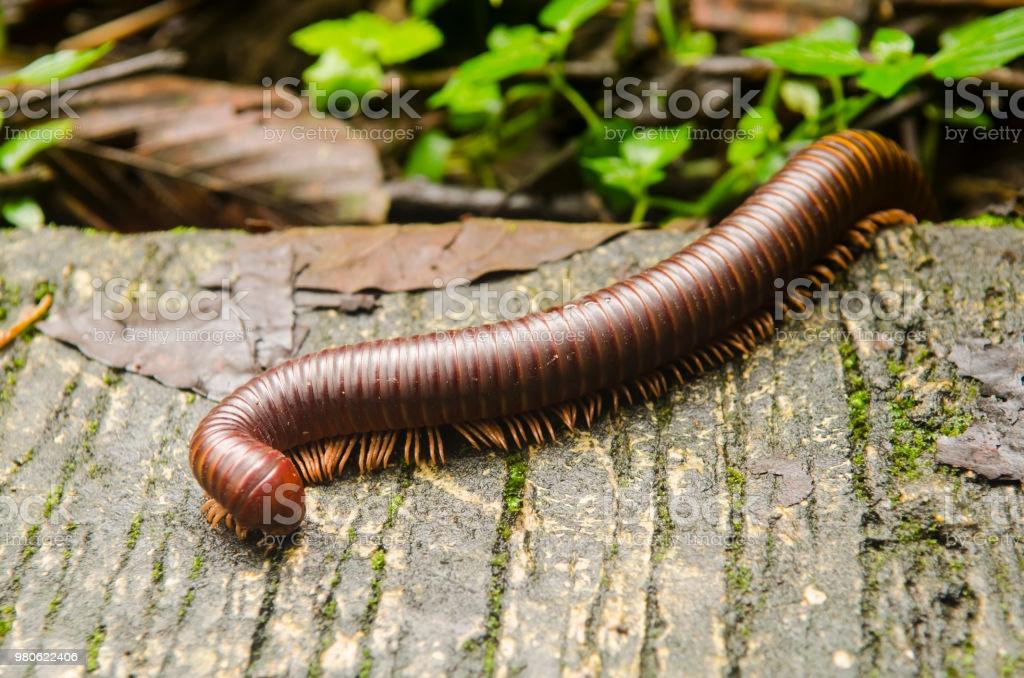            DEPENDE DA ESPÉCIE PODE TER DE 15 A 191 PARES DE PERNAS.            QUAL O PAPEL DA CENTOPEIA NA NATUREZA?            A CENTOPEIA ENRIQUECE O SOLO DO JARDIM, CONTRIBUINDO PARA O                    CRESCIMENTO DAS PLANTAS, E CONTROLA A INFESTAÇÃO DE INSETOS, COMO AS BARATAS POR EXEMPLO. CURIOSIDADES SOBRE A CENTOPEIA: ∙ AS CENTOPEIAS NUNCA TÊM 100 PERNAS. ∙ O NÚMERO DE PERNAS DE UMA CENTOPEIA PODE MUDAR AO LONGO DE SUA VIDA. ∙ AS PESSOAS MANTÊM CENTOPEIAS COMO ANIMAIS DE ESTIMAÇÃO. ∙ AS CENTOPEIAS SÃO RÁPIDAS. ∙ CENTOPEIAS PREFEREM AMBIENTES ESCUROS E ÚMIDOS. ∙ A PICADA DE CENTOPEIA CONTÉM UM VENENO BEM PODEROSO. GERALMENTE É BEM DOLOROSA, ALÉM DE PROVOCAR INCHAÇO E VERMELHIDÃO NA ÁREA. EM CASOS MAIS GRAVES, PORÉM, É POSSÍVEL SURGIMENTO DE CALAFRIOS, FEBRE E NECROSE DA PELE.SEXTA-FEIRA 01/10/21ATIVIDADE DE PORTUGUÊS E MATEMÁTICATRECHO DE “ AS CENTOPEIAS E SEUS SAPATINHOS” A CENTOPEINHA PEDIU UM SAPATO VERMELHO,MUITO BONITINHO.A JOANINHA SUBIU E DESCEU A ESCADA,SUBIU E DESCEU,SUBIU E DESCEU VÁRIAS VEZESPARA TRAZER OS PARES DE SAPATOSPARA A MENINA.COMPLETE A CRUZADINHA COM AS PALAVRAS INICIADAS COM A LETRA C.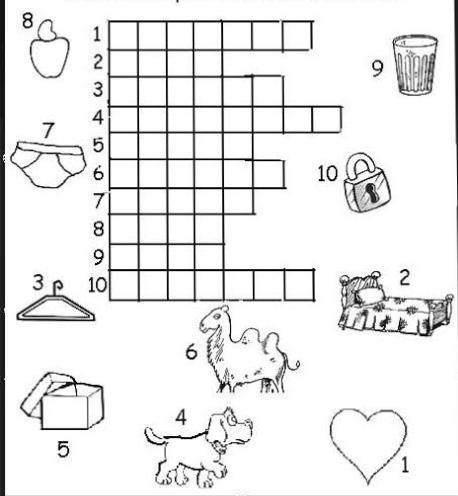 CONTE OS PÉS DAS CENTOPEIAS E RESPONDAS AS QUESTÕES: 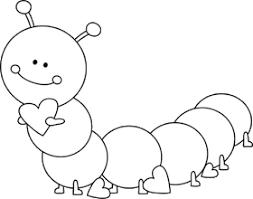 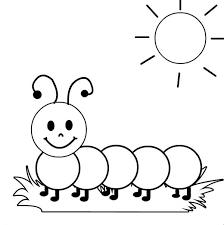 CELINA                                                                     CARLOS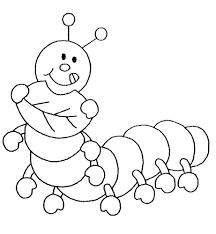                                                CAMILAQUAL CENTOPEIA TEM MAIS PÉS?QUANTOS PÉS ELA TEM?QUAL CENTOPEIA QUE TEM MENOS PÉS?QUANTOS PÉS ELA TEM? DIA DA SEMANAROTINA DIÁRIA DESCRIÇÃO DAS ATIVIDADESSegunda-feiraData: 27/09/2021Leitura diária: As centopéias e os seus sapatinhos - Milton Camargo                    Disponível na plataforma do YouTube no link: https://youtu.be/J-xzVXVTMnsAtividade do dia: Ler a história e circular todas as palavras iniciadas pela letra c. Separar as sílabas das palavras. Completar a centopéia com os números. Completar as palavras com as sílabas CA,CO OU CU.ARTE: Que tal fazer uma atividade de arte e exercitar a criatividade? Dê uma olhadinha na atividade de Arte em nosso PORTAL. Terça-feiraData: 28/09/2021Leitura diária: Medidas de massa  Disponível na plataforma do YouTube no link: https://www.youtube.com/watch?v=0oXsIVU0uXQ Atividade do dia: Podemos medir tamanhos usando o nosso corpo. Com seus pés, conte quantos passos você deu e faça o que se pede na atividade. Livro: EMAI volume II, PÁGINAS : 11 E 12.FÍSICA: Que tal se exercitar um pouquinho? Dê uma olhadinha no Portal, na atividade preparada pelo professor de Educação Física.Quarta-feiraData: 29/09/2021Leitura diária:  “ A zeropeia – Varal de histórias”      Disponível na plataforma do YouTube no link:https://www.youtube.com/watch?v=mzwdYkk9SW4 Atividade do dia:  Ler  o texto e circular  as palavras começadas com a letra C. Depois pintar as gravuras que começam com a letra C.Inglês: Hoje é dia de aprender uma nova língua: Vamos estudar Inglês! https://portaleducacao.hortolandia.sp.gov.br/index.php/ingles Quinta-feiraData: 30/09/2021Leitura diária: grandezas e medidas / educação infantil mais alto, mais baixo, mais fino. Disponível na plataforma do YouTube no link: https://www.youtube.com/watch?v=VxkF9Uz_ihg Atividade do dia: Leia e responda as questões sobre grandezas e medidas. Depois ligue cada instrumento à grandeza que ele mede. Livro de Matemática Ápis (páginas 141 e 142).Sexta-feiraData: 01/10/2021Leitura diária: “ A centopéia e seus sapatinhos” Milton Camargo   Disponível na plataforma do YouTube no link: https://youtu.be/M488oGezD70Atividade do dia: Complete a cruzadinha com as palavras iniciadas com a letra C. Conte os pés das centopéias e responda as questões.